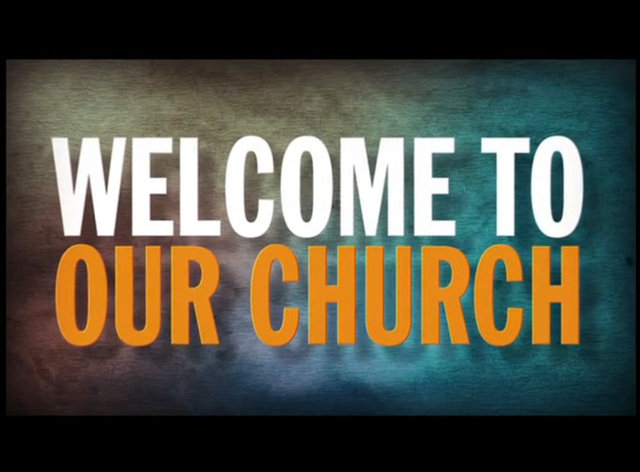             Welcome to today’s service 1st Feb 2020Sabbath School - 9.30am - 11.00am“How great are His signs, and how mighty His wonders! His Kingdom is an everlasting Kingdom, and His dominion is from generation to generation.”        (Daniel 4:3 NKJV)Lesson Study                                                                                                                                                                                                                                                                                                                                                                                                                                                                                                                                                                                                                                                                                                                                                               Opening Prayer / Hymns / Closing remarks / Prayer                                    AnnouncementsFamily Worship - 11.15am Opening Song                             Welcome in this Place Opening Prayer                                                    Pst Hart Welcome                                                    Amy Cranfield Hymn                   In Times Like These                        593 Offering Prayer                                      Deaconry Team Children’s Story                                        Denesia Clarke Special Item                                                                 Main Prayer                                     Sukulwethu Nkomo Hymn               Look for the Waymarks                    596 Script Reading 1 Chron12: 1, 2, 8, 18, 23     Letila Tiko Message              The Isachar Factor                 Pst Hart Hymn               We Have This Hope                           214 Benediction                                                           Pst Hart Closing Song                                  May The Light of God----------------- O -------------------Missing You Prayer @ 3.45pm‘The Great Controversy’ Study @ 4.00pmAY - TBA 5.00pm             This Week                         Next Week	Sunset      16.54pm                              17.07pm                           Speaker     Pst Hart                        Sis Sasha Myers@ Plant                                                  Pst Hart                               Duty Elder this month: Julian Cranfield            Welcome to today’s service 1st Feb 2020Sabbath School - 9.30am - 11.00am“How great are His signs, and how mighty His wonders! His Kingdom is an everlasting Kingdom, and His dominion is from generation to generation.”        (Daniel 4:3 NKJV)Lesson Study                                                                                                                                                                                                                                                                                                                                                                                                                                                                                                                                                                                                                                                                                                                                                               Opening Prayer / Hymns / Closing remarks / Prayer                                    AnnouncementsFamily Worship - 11.15am Opening Song                             Welcome in this Place Opening Prayer                                                    Pst Hart Welcome                                                    Amy Cranfield Hymn                   In Times Like These                        593 Offering Prayer                                      Deaconry Team Children’s Story                                        Denesia Clarke Special Item                                                                 Main Prayer                                     Sukulwethu Nkomo Hymn               Look for the Waymarks                    596 Script Reading 1 Chron12: 1, 2, 8, 18, 23     Letila Tiko Message              The Isachar Factor                 Pst Hart Hymn               We Have This Hope                           214 Benediction                                                           Pst Hart Closing Song                                  May The Light of God----------------- O -------------------Missing You Prayer @ 3.45pm‘The Great Controversy’ Study @ 4.00pmAY - TBA 5.00pm             This Week                         Next Week	Sunset      16.54pm                              17.07pm                           Speaker     Pst Hart                        Sis Sasha Myers@ Plant                                                  Pst Hart                               Duty Elder this month: Julian Cranfield1. Next Sabbath - Family Ministries Day. Please invite your close and extended family members to this Special Day.2. KCFS Training. Next Sun 8th Feb at 10am - 3.30pm. Here at Church. This is mandatory for all involved with Children and Children’s roles. Please see Pst Jackson for further info.3. All members. Especially Dept Leaders, please notify the Clerk of any change of Address, Phone no. or Email. This is important for notifications etc.4. Prayer Meeting. Every Wed evening at 7.30pm and everyone is encouraged to attend. Leading out this coming Wednesday is Sis Melanie Harris5. Notice Board. Dept Leaders, please see poster and application form for ‘Healthy Thriving Churches Conference’ on 21st - 23rd Feb. Details on poster, with application form.6. Adventist Radio. See notice board for Presidents appeal and for details on how to support this important Ministry.7. Natural & Homemade Body Products. Heaven Scents will be here at Glos Church on Sun 16th Feb, 11am – 4pm. The cost is £30 and a Non-Refundable deposit of £15 is required by 31st Jan. See Vareta for more details.8. Women’s Ministry.  Are planning to hold a Retreat at the ‘House of the Open-Door Community & Retreat Centre’ on 14-16th Aug. Please let a member of the team know if you would like to attend, to enable planning for this event to proceed.9. Soup Kitchen. The rota is being prepared for the soup and sandwiches for Tues and Thurs. Please volunteer, if you can, to take turns to do this, either making the soup or the sandwiches, and let Suku know which days you can do this and if it is soup or sandwiches you can make. If there are a good no of volunteers, the frequency of being asked will be greatly reduced. 10. NB: Church Building. If you are the last person to leave / lock up the church, can you please ensure all windows (inc kitchen) are closed / lighting & heating switched off.1. Next Sabbath - Family Ministries Day. Please invite your close and extended family members to this Special Day.2. KCFS Training. Next Sun 8th Feb at 10am - 3.30pm. Here at Church. This is mandatory for all involved with Children and Children’s roles. Please see Pst Jackson for further info.3. All members. Especially Dept Leaders, please notify the Clerk of any change of Address, Phone no. or Email. This is important for notifications etc.4. Prayer Meeting. Every Wed evening at 7.30pm and everyone is encouraged to attend. Leading out this coming Wednesday is Sis Melanie Harris5. Notice Board. Dept Leaders, please see poster and application form for ‘Healthy Thriving Churches Conference’ on 21st - 23rd Feb. Details on poster, with application form.6. Adventist Radio. See notice board for Presidents appeal and for details on how to support this important Ministry.7. Natural & Homemade Body Products. Heaven Scents will be here at Glos Church on Sun 16th Feb, 11am – 4pm. The cost is £30 and a Non-Refundable deposit of £15 is required by 31st Jan. See Vareta for more details.8. Women’s Ministry.  Are planning to hold a Retreat at the ‘House of the Open-Door Community & Retreat Centre’ on 14-16th Aug. Please let a member of the team know if you would like to attend, to enable planning for this event to proceed.9. Soup Kitchen. The rota is being prepared for the soup and sandwiches for Tues and Thurs. Please volunteer, if you can, to take turns to do this, either making the soup or the sandwiches, and let Suku know which days you can do this and if it is soup or sandwiches you can make. If there are a good no of volunteers, the frequency of being asked will be greatly reduced. 10. NB: Church Building. If you are the last person to leave / lock up the church, can you please ensure all windows (inc kitchen) are closed / lighting & heating switched off.11. SEC Prayer Ministries From 1st Jan 2020. Please note: New No to join them in prayer each DAY between 6am - 7am. Dial in using Freephone 0330 088 1937 and enter pin 619764# to join the conference call. See notice on board.12. Keeping the Church Family Safe: Parents, please be aware of where your children are and what they are doing. Michelle Fishley is the ‘Keeping the Church Family Safe’ co-ordinator and should be contacted on any of these issues.13. Please Reverence the Sanctuary, by not bringing any food or drink into the place of worship and leave quietly at the end of the service. Our aim should always be to maintain a clean and tidy place of worship. Please makes sure all mobile devices are switched off / on silent.14. Here to Help: Cornerstone Counselling Service by the South England Conference. Tel: 0207 7238050 Restore Counselling Service. Tel: Audrey 07717633846                     ----------------- o -----------------        PRAYER CORNER – Prayer Changes Things!Sisters: T Barton, I Fanstone, F Fishley, H Jones, Janet Mitchell, K Warmington, V Bryan, I Patrick.  V Francis, P Namuchana, M. Harris. J CollinsBrothers: A Annakie, E Duffus, Elder P Fanstone, A Fishley, S Wynter, L Blake, F Mitchell, L Robinson, N. Kelly, E. DouglasHousebound: M Angel, M Francis, K McBean, K Warmington.Bereaved: Sis Cynthia Smith & FamilyCongratulations: Birthday Greetings to all whohave Birthdays in FEB  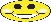 Your contribution to Our Bulletin:    Please send the information you wish to beincluded in the bulletin to:robert.hinds40@btinternet.com  Please send/email all entries by 5PM ThursdayPlease send/email all Audio Visual/Media Teamrequests for support by 9PM THURSDAY  11. SEC Prayer Ministries From 1st Jan 2020. Please note: New No to join them in prayer each DAY between 6am - 7am. Dial in using Freephone 0330 088 1937 and enter pin 619764# to join the conference call. See notice on board.12. Keeping the Church Family Safe: Parents, please be aware of where your children are and what they are doing. Michelle Fishley is the ‘Keeping the Church Family Safe’ co-ordinator and should be contacted on any of these issues.13. Please Reverence the Sanctuary, by not bringing any food or drink into the place of worship and leave quietly at the end of the service. Our aim should always be to maintain a clean and tidy place of worship. Please makes sure all mobile devices are switched off / on silent.14. Here to Help: Cornerstone Counselling Service by the South England Conference. Tel: 0207 7238050 Restore Counselling Service. Tel: Audrey 07717633846                     ----------------- o -----------------        PRAYER CORNER – Prayer Changes Things!Sisters: T Barton, I Fanstone, F Fishley, H Jones, Janet Mitchell, K Warmington, V Bryan, I Patrick.  V Francis, P Namuchana, M. Harris. J CollinsBrothers: A Annakie, E Duffus, Elder P Fanstone, A Fishley, S Wynter, L Blake, F Mitchell, L Robinson, N. Kelly, E. DouglasHousebound: M Angel, M Francis, K McBean, K Warmington.Bereaved: Sis Cynthia Smith & FamilyCongratulations: Birthday Greetings to all whohave Birthdays in FEB  Your contribution to Our Bulletin:    Please send the information you wish to beincluded in the bulletin to:robert.hinds40@btinternet.com  Please send/email all entries by 5PM ThursdayPlease send/email all Audio Visual/Media Teamrequests for support by 9PM THURSDAY                                       Useful NumbersMinisters: Pastor Alan Hart                                               07714796178Email                                                     achart_@talktalk.netPastor Jackson                                                  07881382525Email:                                        tremonjackson@gmail.com                              Church Leaders (Elder)Errol Westcarr (1st)                                         07584652279Julian Cranfield                                               07397156457Lutz Rentel                                                       07982658069Church Clerk Robert Hinds                           07961668595Communications/Media/Bulletin  Vanessa Francis                         vc.francis@hotmail.co.uk                                                                          07866294040                                              Head Deacon: Patrick Kelly                          07725811886	Head Deaconess:  Saturday (Sabbath) ServicesEarly Morning Prayer Hour                                        08:30Church at Study (Sabbath School)                            09:30Family Worship Service                                              11:15‘Missing You’ Prayer Initiative                                  16:30Afternoon Service (Adventist Youth Ministry)       17:00Weekly ActivitiesMonday – ‘Back to Basics’ Youth Bible Study         19:00Tuesday – Community Soup Kitchen            11.00-12.30Wednesday – The Power of Prayer Meeting         19:30 Wednesday – Pastor’s Surgery                    14:00 – 18:00Thursday – Community Soup Kitchen          11.00-12.30Friday –  Youth Vespers                                               19:30––––––––– o ––––––––––Other SDA churches in the Gloucester DistrictChurch Plant - St Aldates, Finlay Rd, Gloucester, GL4 6TNAnthony Saunders                                            07429221835Stroud - Farmhill Baptist Church. Pagan Hill, GL5 4BXPeter Fanstone                                                01453 828 611Yate - Ridgewood Centre, 244 Station Road, BS37 4AFTony King                                                            07785900331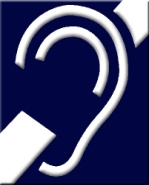 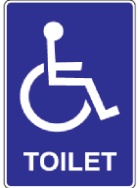 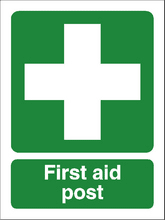 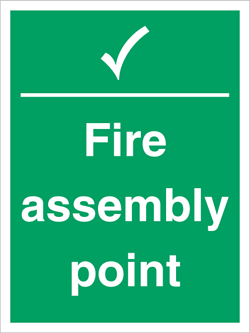 Loop system      In Foyer        In Kitchen	       St Michael’s  Turn to T                                                         Health CentreSEVENTH – DAY ADVENTISTS BELIEVEThat the Bible is God’s inspired Word. 2 Timothy 3:16That the Godhead consists of the Father, Son and Holy Spirit. Matthew 28:19That salvation is a free gift from God which we receive through faith. Ephesians 2: 2-8That true conversion is reflected by a regeneration and sanctification of the believer. John 3: 3 – 6That baptism by immersion is the door into the church an outward symbol of surrender to Christ. Acts 2: 38That Jesus Christ will return soon as in a personal visible manner to redeem his people. Matthew 24: 30That we are living in the judgement hour immediately preceding Christ’s return. Revelation 14: 6 -7That the body is the temple of the Holy Spirit and is not to be defiled with alcohol, tobacco, drugs or wrong eating habits. 1st Corinthians 3: 16-17; 6:19-20That the 10 commandments will be the standard of the judgement and are still binding upon the Christian. Exodus 20: 3-17That the seventh day, Saturday, is the Sabbath according to the 10 commandments. Genesis 2:1-3; Exodus 20:8That the gifts of the spirit are given to the church until the end of time. They include the Spirit of Prophecy as manifested in the ministry of Ellen G White. 1st Corinthians 1:5-7; Revelation 12:17That a tithe (10%) of our income is holy and is reserved for the support of the ministry. Malachi 3: 8-12These principles are practiced not from a sense of obligation or to earn a place in heaven, but as a result of an experience in which there is a close walk with Christ as a natural consequence of accepting Him as our personal Saviour & Lord             Mission Statement: Share the ‘good news’ of Jesus Christ and lead others to Him. Discipling all, as we serve and Await His soon return. Share, Disciple, AwaitVision Statement: An accessible, friendly and vibrantChurch, meeting the needs of the CommunitySEVENTH – DAY ADVENTISTS BELIEVEThat the Bible is God’s inspired Word. 2 Timothy 3:16That the Godhead consists of the Father, Son and Holy Spirit. Matthew 28:19That salvation is a free gift from God which we receive through faith. Ephesians 2: 2-8That true conversion is reflected by a regeneration and sanctification of the believer. John 3: 3 – 6That baptism by immersion is the door into the church an outward symbol of surrender to Christ. Acts 2: 38That Jesus Christ will return soon as in a personal visible manner to redeem his people. Matthew 24: 30That we are living in the judgement hour immediately preceding Christ’s return. Revelation 14: 6 -7That the body is the temple of the Holy Spirit and is not to be defiled with alcohol, tobacco, drugs or wrong eating habits. 1st Corinthians 3: 16-17; 6:19-20That the 10 commandments will be the standard of the judgement and are still binding upon the Christian. Exodus 20: 3-17That the seventh day, Saturday, is the Sabbath according to the 10 commandments. Genesis 2:1-3; Exodus 20:8That the gifts of the spirit are given to the church until the end of time. They include the Spirit of Prophecy as manifested in the ministry of Ellen G White. 1st Corinthians 1:5-7; Revelation 12:17That a tithe (10%) of our income is holy and is reserved for the support of the ministry. Malachi 3: 8-12These principles are practiced not from a sense of obligation or to earn a place in heaven, but as a result of an experience in which there is a close walk with Christ as a natural consequence of accepting Him as our personal Saviour & Lord             Mission Statement: Share the ‘good news’ of Jesus Christ and lead others to Him. Discipling all, as we serve and Await His soon return. Share, Disciple, AwaitVision Statement: An accessible, friendly and vibrantChurch, meeting the needs of the CommunitySEVENTH – DAY ADVENTISTS BELIEVEThat the Bible is God’s inspired Word. 2 Timothy 3:16That the Godhead consists of the Father, Son and Holy Spirit. Matthew 28:19That salvation is a free gift from God which we receive through faith. Ephesians 2: 2-8That true conversion is reflected by a regeneration and sanctification of the believer. John 3: 3 – 6That baptism by immersion is the door into the church an outward symbol of surrender to Christ. Acts 2: 38That Jesus Christ will return soon as in a personal visible manner to redeem his people. Matthew 24: 30That we are living in the judgement hour immediately preceding Christ’s return. Revelation 14: 6 -7That the body is the temple of the Holy Spirit and is not to be defiled with alcohol, tobacco, drugs or wrong eating habits. 1st Corinthians 3: 16-17; 6:19-20That the 10 commandments will be the standard of the judgement and are still binding upon the Christian. Exodus 20: 3-17That the seventh day, Saturday, is the Sabbath according to the 10 commandments. Genesis 2:1-3; Exodus 20:8That the gifts of the spirit are given to the church until the end of time. They include the Spirit of Prophecy as manifested in the ministry of Ellen G White. 1st Corinthians 1:5-7; Revelation 12:17That a tithe (10%) of our income is holy and is reserved for the support of the ministry. Malachi 3: 8-12These principles are practiced not from a sense of obligation or to earn a place in heaven, but as a result of an experience in which there is a close walk with Christ as a natural consequence of accepting Him as our personal Saviour & Lord             Mission Statement: Share the ‘good news’ of Jesus Christ and lead others to Him. Discipling all, as we serve and Await His soon return. Share, Disciple, AwaitVision Statement: An accessible, friendly and vibrantChurch, meeting the needs of the Community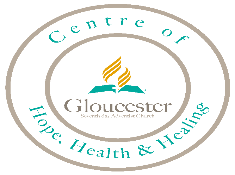 WELCOME TOGLOUCESTER SEVENTH-DAYADVENTIST  CHURCHCromwell StreetGloucesterGL1 1REFamily Worship1st FEB 2020           Church Office:  01452 520 557	   Web: www.gloucester.adventistchurch.org.eu                 Email: glossdachurch@gmail.com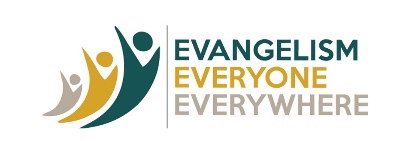 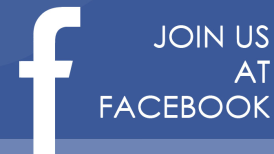 WELCOME TOGLOUCESTER SEVENTH-DAYADVENTIST  CHURCHCromwell StreetGloucesterGL1 1REFamily Worship1st FEB 2020           Church Office:  01452 520 557	   Web: www.gloucester.adventistchurch.org.eu                 Email: glossdachurch@gmail.comWELCOME TOGLOUCESTER SEVENTH-DAYADVENTIST  CHURCHCromwell StreetGloucesterGL1 1REFamily Worship1st FEB 2020           Church Office:  01452 520 557	   Web: www.gloucester.adventistchurch.org.eu                 Email: glossdachurch@gmail.comWELCOME TOGLOUCESTER SEVENTH-DAYADVENTIST  CHURCHCromwell StreetGloucesterGL1 1REFamily Worship1st FEB 2020           Church Office:  01452 520 557	   Web: www.gloucester.adventistchurch.org.eu                 Email: glossdachurch@gmail.com